Фототаблица осмотра конструкции расположеннойпо адресу, ул. Республики 71/2 от 02.11.2022.Съёмка проводилась в 11 часов 52 минут телефоном Xiaomi 11T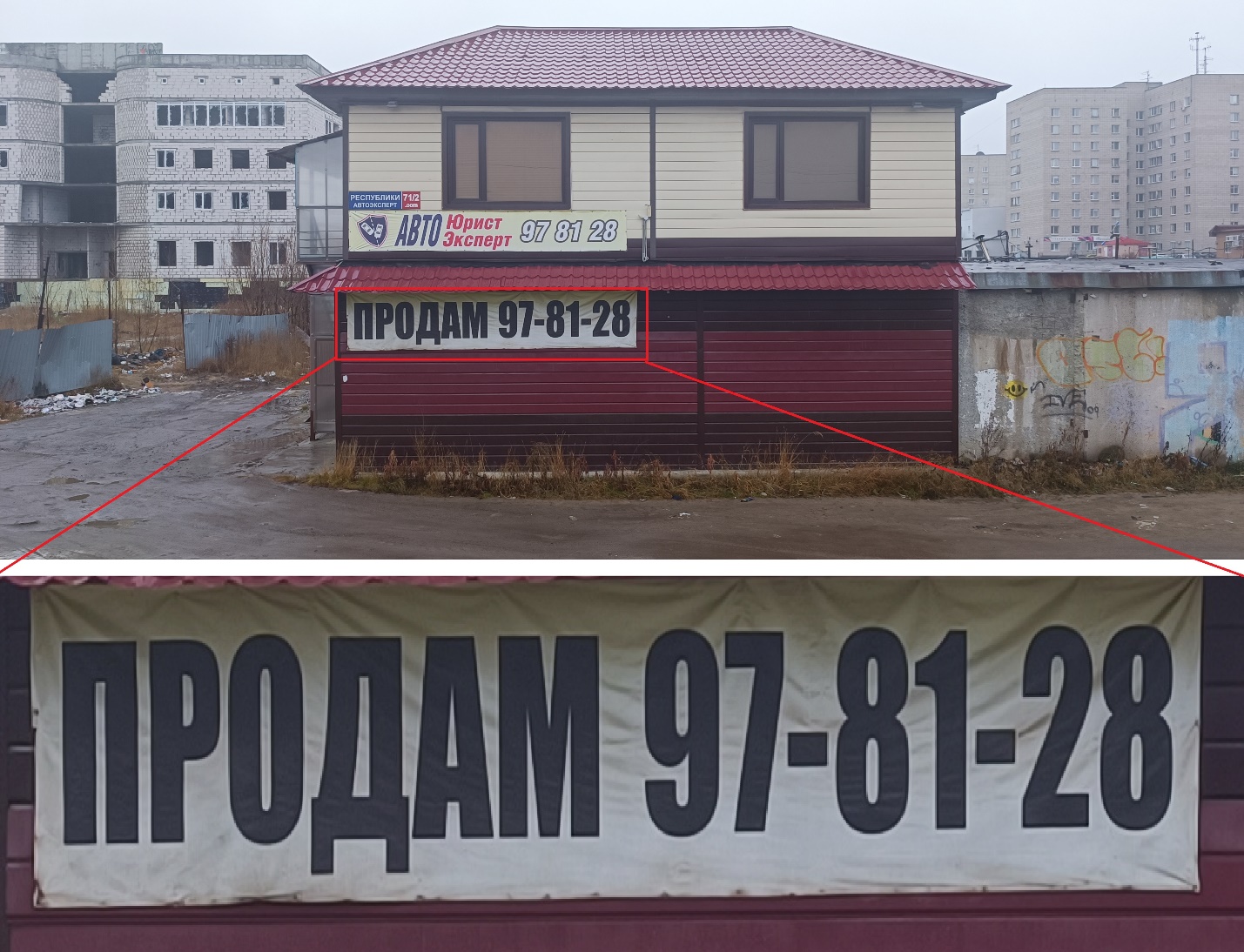 